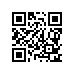 О составе апелляционной комиссии по проведению апелляций по результатам государственной итоговой аттестации студентов образовательной программы «Финансы» факультета Санкт-Петербургская школа экономики и менеджмента Национального исследовательского университета «Высшая школа экономики» и секретаре апелляционной комиссииПРИКАЗЫВАЮ:Утвердить апелляционную комиссию (далее – АК) по проведению апелляций по результатам государственной итоговой аттестации студентов 2 курса образовательной программы магистратуры «Финансы», направления подготовки 38.04.08 «Финансы и кредит», факультета Санкт-Петербургская школа экономики и менеджмента Национального исследовательского университета «Высшая школа экономики», очной формы обучения в составе:Первый проректор               							            В.В. РадаевПредседатель АКкандидат экономических наук, доцент, доцент департамента финансов факультета Санкт-Петербургская школа экономики и менеджмента Национального исследовательского университета «Высшая школа экономики»Макарова В.А. Члены АКдоктор экономических наук, доцент департамента экономики факультета Санкт-Петербургская школа экономики и менеджмента Национального исследовательского университета «Высшая школа экономики»Вукович Д.кандидат экономических наук, доцент департамента финансов факультета Санкт-Петербургская школа экономики и менеджмента Национального исследовательского университета «Высшая школа экономики»Леевик Ю.С.кандидат экономических наук, доцент департамента финансов факультета Санкт-Петербургская школа экономики и менеджмента Национального исследовательского университета «Высшая школа экономики»Липатников В.С.Секретарь АКспециалист по учебно-методической работе 1 категории департамента финансов факультета Санкт-Петербургская школа экономики и менеджмента Национального исследовательского университета «Высшая школа экономики»Кибардина А.А.